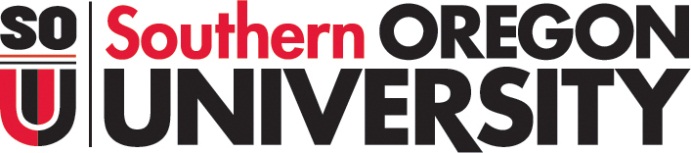 November 11, 2014To:  	Faculty SenateFrom:	Jody Waters, Associate ProvostAnne Connor, Chair, Faculty Development CommitteeThe Faculty Development Committee has completed its review of applications for 2014-15 Carpenter II Grants, and forwards its recommendations to you for approval.  This is the second and final round of allocations for Carpenter II Grants for the 2014-15 year.  The Category II program supports faculty travel to academic conferences and workshops.  2014-15 Carpenter II Grant Recommendations, Fall 2014Applicant and conference							Amount awardedRobert Arellano, New Latin America Cinema					$    470Rhett Bender, North American Saxophone Alliance					$    600Deborah Brown, Southeastern Writing Center Association 2015 Conference	$    500Alison Burke, Academy of Criminal Justice Sciences					$    750Megan Farnsworth, Council for Exceptional Children 2015 Convention		$    500Kanwal Gagneja, Intl. Conf. on Computing, Networking and Communications	$    500William Greene, American Educational Research Association			$    500Dennis Jablonski, Pacific Circle Consortium						$    450Younghee Kim, American Educational Research Association			$    500Patricia Kyle, North American Society of Adlerian Psychology			$    500Erika Leppmann, College Art Association						$    600Sean McEnroe, International Colloquium of Authors				$    500George Quainoo, AAAS Pacific Division meeting					$    500Steve Schein, Net Impact Annual Conference					$    470Linda Veltri, Oregon Consortium for Nursing Education Clinical Summit		$    460Dale Vidmar, American Library Association						$    500TOTAL               $ 8,300						_____________________________________Approval of Provost